ПРАВИТЕЛЬСТВО МОСКВЫ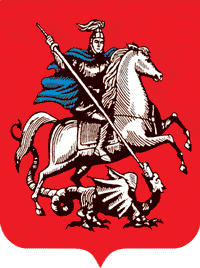 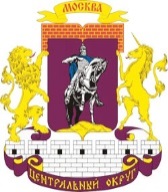  ПРЕФЕКТУРА ЦАОПРЕСС-СЛУЖБА109147, Москва, ул. Марксистская, 24  8(495)912-71-02, press-cao@mos.ruПРЕСС-РЕЛИЗДля жителей ЦАО подготовили 15 городских площадок фестиваля и 25 окружных мероприятий по празднованию МасленицыНа территории ЦАО уже с 9 февраля развернутся 15 городских площадок Фестиваля «Московская Масленица». В этом году темами фестиваля стали история празднования Масленицы, а также традиции проводов зимы в разных регионах России.  Москвичам и гостям столицы представят насыщенную культурную программу. И, конечно,  много блинов и угощений. Традиционно, главными местами фестиваля и ярмарок станут Манежная и Тверская площади, площадь Революции, Тверской бульвар, Камергерский переулок и  Новый Арбат.  Более подробно с программой городского фестиваля «Московская Масленица» можно познакомиться на сайте Мэра Москвы mos.ru.Кроме того, префектурой Центрального административного округа города Москвы сформирована окружная программа, посвященная празднованию Масленицы для жителей округа. С 12 по 18 февраля запланировано проведение 24 праздничных мероприятий в районах округа на территории парков, дворовых и спортивных площадках. Развлекательные программы, спортивные соревнования, представления и угощения подготовили для жителей районов центра досуговые клубы, муниципальные образования, автономные некоммерческие организации и управы районов. Для различных возрастных категорий  пройдут мастер-классы, конкурсы, викторины, концерты, театрализованные представления, анимационные программы. И обязательно во всех районах всех присутствующих угостят чаем и блинами. Кульминацией мероприятий в районах станет окружной праздник 18 февраля в Саду «Эрмитаж», который начнется в 13:00.  Все желающие смогут принять непосредственное участие в праздничной программе - концертные номера будут сменяться конкурсами, народными забавами,  спортивными масленичными состязаниями и весёлыми хороводами.  Каждый победитель получит приз.В импровизированном кафе гостям предложат отведать вкусные блины с различными начинками и согреться горячим чаем.Завершится мероприятие в 18:00 традиционным сожжением чучела Масленицы - этот древний ритуал поможет поскорее проститься с зимой и ускорить наступление весны. Префект ЦАО Владимир Говердовский приглашает жителей округа на окружной праздник в Сад «Эрмитаж»: «Организаторами подготовлена насыщенная и интересная культурная программа. Вас ждет незабываемая праздничная атмосфера, приятные сюрпризы и хорошее настроение».План районных  мероприятий, посвященных празднованию  Масленицы№ п/пНаименование мероприятияМесто проведения мероприятияДата и время Организатор1"Арбатская Масленица"Спасопесковский сквер17.02.2018 13.00Управа района АрбатГБУ «Центр»      Филиал "Арбат" 2Праздничное мероприятие "Широкая масленица"Бауманская ул., д.3613.02.2018 12.40ЦДР "Золотые купола"  Басманный район3Досуговое мероприятие, посвященное Масленице ул. Старая Басманная, д. 20, стр. 1213.02.2018 17.00ГБУ «Центр» филиал «Янтарь» Басманный район4Народные гуляния, посвященные празднованию МасленицыБ.Спасоглинищевский пер., д.7/9 (сквер)16.02.201817.00Управа Басманного района                    5Народные гуляния, посвященные празднованию МасленицыЛадожская ул., д.817.02.201814.00Управа Басманного района                    6Мастер класс "Изготовление чашек "Масленица". Чаепитие.Фридриха Энгельса ул., д.63, стр.117.02.2018ЦТ "Юный мастер"    Басманный район       7Атмосферный бал "Золовкины блины"Лефортовский пер., д.5/718.02.201814.00НКО "Золотой клуб" Басманный район   8Мастер-класс, выставка, посвященная Масленице. Чаепитие с блинами.Бауманская ул., д.28, стр.218.02.201814.00НКО ЦТ "Кижи" Басманный район          9Мероприятие, посвященное МасленицеМихайловский парк.17.02.201713.00Управа района Замоскворечье10Мероприятие, посвященное Масленичным гуляниям5-ый Красносельский пер., д. 516.02.2018 17.00Управа Красносельского районаГБУ «Центр» филиал «Красносельский»11Мероприятие, посвященное Масленичным гуляниямЖиварев пер.,д.8Живарев сквер17.02.201814.00Управа Красносельского районаГБУ «Центр» филиал «Красносельский»12«Как на Масленой неделе»"Фестивальный парк" по адресу: Сущевский Вал, д. 56, стр. 117.02.201812.00Управа Мещанского районаГБУ «Центр» филиал «Диалог»Мещанский район13Фестиваль «Масленица»,анимационная программа, интерактивные шоу, ярмарка с блинамиул. Мантулинская, д. 509.02.2018-18.02.201815.00 - 19.00 в будние дни,13.00 - 19.00 в выходные дниАдминистрация ГАУК ПКиО «Красная Пресня»14"Сударыня Масленица" Музыкальная программа с участием вокального коллектива "Акцент"Тверской б-р, д.14, стр.214.02.201813.00ГБУ ТЦСО «Арбат» филиал «Пресненский»15"Масленица хороша, широка её душа". Праздничный концерт с участием коллектива "Малиновый звон"Тверской б-р, д.14, стр.215.02.201813.00ГБУ ТЦСО «Арбат» филиал «Пресненский»Пресненский район16Масленица. Народные гуляния, концертная программаул. Мантулинская, д. 518.02.201813.00-19.00Администрация ГАУК ПКиО «Красная Пресня»Пресненский район17Праздничные гуляния, посвященные  проводам Масленицыул. Дружинниковкая, д. 917.02.201812.00Управа Пресненского района18"Масленица"ул. Стройковская, д.2, д.4, д.617.02.2018 17.00Управа Таганского районаГБУ «Центр» филиал «Перекресток»Таганский район19Досугово-развлекательная программа "Широкая масленица"ул.Александра Невского д.4       Парк на Миуссах17.02.2018                                         14.00Управа Тверского района города Москвы 20"Здравствуй, Масленица!"ул. Тверская, д. 12, стр. 8 (детская площадка)16.02.2018 18.00ГБУ «Центр» филиал «Ковчег»Тверской район21Досугово-развлекательная программа «Здравствуй, Масленица»"Усадьба Трубецких в Хамовниках"17.02.2018 12.00Управа района Хамовники    АНО «Агентство молодежной информации»ГБУ «Центр» филиал «Хамовники»22Семейный кулинарный конкурс "Не каждый блин комом!"3-й Кадашевский пер., д. 6/13 стр.117.02.2018                 15.00РБОО "Жизненная помощь инвалидам детства" район Якиманка23Творческий разгуляй, посвященный Масленице "в Блинном царстве"Большая Якиманка ул., д.2718.02.2018                       15.00"ТОС Якиманка-1"         24Народные гуляния "Широкая Масленица"Шаболовка ул., д.25-2717.02.2018                 13.00Управа района Якиманка, НКО, Молодежная палата, Совет ветеранов